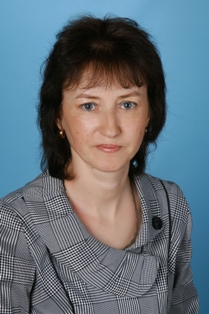 Пекарских Нина Ильинична,учитель начальных классовМАОУ Мариинская СОШ №3 г. ТомскаДневник молодого учителя как форма реализации индивидуальной образовательной программы	На методическую службу школы возложены функции, направленные на повышение профессиональной компетентности учителя. Работа с молодыми учителями обычно в плане работы школы выделяется в отдельное направление. Ежегодно мы делаем приказ «Об организации работы с молодыми и начинающими учителями», где закрепляем не только наставников, но и указываем, какие организационные формы работы приняты на школьном уровне. За последние пять лет хорошо показали себя такие формы как - работа творческой группы учителей стажистов (не наставников), которые готовы были делиться опытом работы с учителями, - конкурсы («Педагогическое эссе», конкурс уроков, конкурс сайтов и др.)- творческая группа молодых учителей и учителей наставников.	План работы на школьном уровне обсуждается на научно-методическом совете. Хотелось бы остановится на реализации индивидуальных образовательных программ и планов в работе с молодыми учителями. В Законе об образовании ст. 48 закреплена обязанность учителя систематически повышать свой профессиональный уровень. Системность в любой работе – залог успеха. Системность предусматривает планирование.  Структура плана работы по самообразованию определяется на уровне школы. Как организовать работу по составлению и реализации индивидуальных планов самообразования, чтобы это не носило формальный характер и способствовало развитию аналитических качеств, проявлению точек роста?	Очень сложно на 2-3 года составлять план по самообразованию для молодого учителя.  Молодым учителям мы рекомендуем делать его только на 1 год, и направлен он в большей степени на повышение уровня самоконтроля за своей профессиональной деятельностью. Для меня, как наставника, намного важнее, чтобы в школе были созданы условия, позволяющие- разрешить проблему, если она появится (молодому учителю важно знать, к кому он может обратиться),- показать первые успехи молодого учителя и посмотреть опыт других.Вместо плана по самообразованию мы апробировали маршрутную карту участника конкурса. Когда молодой учитель знает, как построена работа в школе, он относится к планированию своей деятельности более ответственно.  Маршрутная карта содержала план работы, соответствующий этапам конкурса с отметками о выполнении.Для следующего учебного года началась разработка новой формы плана по самообразованию - дневник молодого учителя. В дневнике предполагается отразить не только план, отметку о выполнении, но и свободные заметки (вопросы, отношение, высказывания и др.). Суть самообразования заключается в овладении техникой и культурой умственного труда, умении преодолевать проблемы, самостоятельно работать над личностным и профессиональным самосовершенствованием. Дневник учителя по самообразованию мы назвали «От замыслов к воплощению».  Дневник частично может быть заполнен школьной методической службой (указать тему методической работы, тему педагогического совета, планируемые семинары и школьные конференции).  Мы не рекомендуем педагогам первого года брать тему для самообразования.  Тема появляется, когда учитель сталкивается с первым успехом или неуспехом. Дневник позволяет дополнять план работы текущими мероприятиями, участие в которых не всегда можно предусмотреть. Как может выглядеть дневник?1 страница	 -  Информация об учителе (ФИО, преподаваемый предмет, образование, нагрузка и др.)2 страница - Методическая тема школы (цель, задачи, школьные мероприятия по этой теме (педагогический совет, конференция, работа МО, семинар).  Отметка о посещении.  Рефлексия (возникли вопросы, узнала, понравились выступления и др.).3 страница – Мои уроки:  Нам было интересно.  Что- то не получилось. Ко мне пришёл наставник.4 страница – Уроки коллег (дата посещения, учитель, тема урока, что мне понравилось и др.)5 страница - Семинары, конференции вне школы (дата, место проведения, тема) Что обсуждали, мне это понравилось.6 страница-  Результаты обучения по четвертям с видами контроля.7 страница - Мои выступления.8 страница – Мои мероприятия с детьми. 9 страница - Мои программы10 страница-   Улыбнись (смешные ответы и вопросы учеников)Если будет на конец года заполнен такой дневник, то работа молодого учителя станет очевидна. Как важно обучать учеников в деятельностном подходе, так и учителям важно совершенствовать свой профессиональный уровень в активной деятельностиКонтактная информация: 8 953 917 71 40    pekarskihnina@sibmail.com